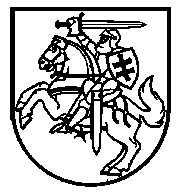 LIETUVOS RESPUBLIKOSSOCIALINĖS APSAUGOS IR DARBO MINISTRASĮSAKYMASDĖL LIETUVOS RESPUBLIKOS SOCIALINĖS APSAUGOS IR DARBO MINISTRO 2009 m. gruodžio 30 d. ĮSAKYMO NR. A1-707 „DĖL Statybinių keltuvų naudojimo ir priežiūros taisyklių patvirtinimo“ PAKEITIMO  2015 m. lapkričio 13 d. Nr. A1-650Vilnius1. P a k e i č i u  Statybinių keltuvų naudojimo ir priežiūros taisykles, patvirtintas Lietuvos Respublikos socialinės apsaugos ir darbo ministro 2009 m. gruodžio 30 d. įsakymu Nr. A1-707 „Dėl Statybinių keltuvų naudojimo ir priežiūros taisyklių patvirtinimo“, ir 58 punktą išdėstau taip:„58. Asmenys, pažeidę šių Taisyklių reikalavimus, atsako Lietuvos Respublikos administracinių nusižengimų kodekso ir Lietuvos Respublikos baudžiamojo kodekso nustatyta tvarka.“2. Šis įsakymas įsigalioja 2016 m. balandžio 1 d.Socialinės apsaugos ir darbo ministrė	Algimanta Pabedinskienė